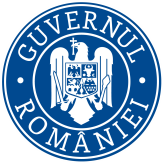 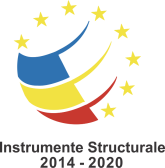 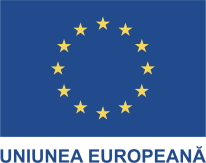 ANUNŢ DE ÎNCEPERE PROIECT - „Sprijin pentru MFE şi MDRAPFE în coordonarea FESI și gestionarea POC, POIM și POAT 2014-2020 prin asigurarea cheltuielilor cu serviciile informatice și de comunicații, achiziție licențe, soft-uri, etc., altele decât cele pentru SMIS 2014+”, cod SMIS 118647 În luna ianuarie  fost semnată Decizia de finanțare din Instrumente Structurale pentru proiectul „Sprijin pentru MFE şi MDRAPFE în coordonarea FESI și gestionarea POC, POIM și POAT 2014-2020 prin asigurarea cheltuielilor cu serviciile informatice și de comunicații, achiziție licențe, soft-uri, etc., altele decât cele pentru SMIS 2014+”, cod SMIS 118647, cofinanțat din Fondul European de Dezvoltare Regională prin POAT 2014-2020, Axa Prioritară 2 – Sprijin pentru coordonarea, gestionarea și controlul FESI, Obiectivul specific 2.1. Îmbunătățirea cadrului de reglementare, strategic și procedural pentru coordonarea și implementarea FESI, Acțiunea 2.1.1. Activități pentru îmbunătățirea cadrului și condițiilor pentru coordonarea și controlul FESI și pentru gestionarea POAT, POIM ȘI POC.Obiectivul general al proiectului este de a contribui la sprijinirea activităților specifice structurilor din cadrul Ministerului Dezvoltării Regionale, Administrației Publice și Fondurilor Europene în coordonarea FESI și gestionarea POC, POIM și POAT 2014-2020 și închiderea POST, POSM, POSCCE, POAT 2007-2013.Obiectivul specific al proiectului îl constituie asigurarea cheltuielilor pentru achiziția de softuri altele decât cele pentru SMIS 2014+, inclusiv cele financiar contabile, licențe, certificate digitale, servicii de asistență tehnică necesare bunei desfășurări a activității și mentenanță aferentă acestora. Beneficiar: Ministerul Dezvoltării Regionale, Administrației Publice și Fondurilor EuropeneRezultate prevăzute ale proiectului sunt următoarele:1. Kit semnătură electronică achiziționat și funcțional;2. Servicii de asistență tehnică și mentenanță pentru aplicația PROSYS asigurate;3. Servicii informatice și de comunicații asigurate pentru Exchange şi Licențe și soft-uri achiziționate, respectiv licenţe Exchange 2013, licenţe server Exchange;4. Licenţe antivirus achiziţionate.Valoarea totală a proiectului: 1.909.936,25 lei, din care valoarea eligibilă este de 1.908.961,75 lei (respectiv 1.616.795,15 lei – FEDR şi 292.166,60 lei - cofinanțare).Durata proiectului: 57 de luni, respectiv de la 01.01.2016 până la 30.09.2020.Date de contact: contact.minister@fonduri-ue.ro„Proiect cofinanţat din Fondul European de Dezvoltare Regională prin POAT 2014-